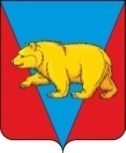 АДМИНИСТРАЦИЯ НИКОЛЬСКОГО СЕЛЬСОВЕТА АБАНСКОГО РАЙОНА КРАСНОЯРСКОГО КРАЯПОСТАНОВЛЕНИЕ**.**.2022                                  с. Никольск                                             № **ПОб установлении временного ограничения движениятранспортных средств по автомобильным дорогам местного значения в границах населенных пунктов Никольского сельсовета            В целях обеспечения сохранности автомобильных дорог местного значения в границах населенных пунктов Никольского сельсовета, дорожных сооружений на них в период весенней распутицы, связанной со снижением несущей способности конструктивных элементов автомобильных дорог и их участков, в соответствии с Федеральным законом от 08.11.2007 № 257-ФЗ «Об автомобильных дорогах и о дорожной деятельности в Российской Федерации и о внесении изменений в отдельные законодательные акты Российской Федерации», Федеральным законом от 06.10.2003 № 131-ФЗ «Об общих принципах организации местного самоуправления в Российской Федерации», постановлением Правительства Красноярского края от 18.05.2012 № 221-п «Об утверждении порядка осуществления временных ограничения или прекращения движения транспортных средств по автомобильным дорогам регионального или межмуниципального, местного значения на территории Красноярского края»,  руководствуясь Уставом Никольского сельсовета, ПОСТАНОВЛЯЮ:1. Установить в период с 05 апреля  по 01 мая 2022 года временное ограничение движения транспортных средств с грузом или без груза, следующих по автомобильным дорогам местного значения в границах населенных пунктов Никольского сельсовета, с предельно допустимыми значениями нагрузок на каждую ось: при одиночной оси – 6 тонн, двухосной тележки – 5,5 тонн и трехосной – 4,5 тонны.2. Временное ограничение не распространяется на:-	твердые бытовые отходы;-	международные перевозки грузов;-	пассажирские перевозки автобусами;-	перевозки продуктов питания, животных, лекарственных препаратов, топлива (бензин, дизельное топливо, топочный мазут, газообразное топливо, топливо для котельных, не оборудованных площадками для его накопления (уголь, дрова, щепа, опилки) при условии наличия документов, подтверждающих адресный маршрут перевозки топлива для  указанных котельных), семенного фонда, удобрений, почты и почтовых грузов;-	перевозку грузов, необходимых для предотвращения и (или) ликвидации последствий стихийных бедствий или иных чрезвычайных происшествий;-	транспортировку дорожно-строительной и дорожно-эксплуатационной техники и материалов, применяемых при проведении аварийно-восстановительных и ремонтных работ (при этом движение по автомобильным дорогам (участкам автомобильных дорог) транспортных средств, весовые параметры которых превышают установленные актом о введении ограничения значения таких весовых параметров, осуществляется по специальным разрешениям, выдаваемым в порядке, предусмотренном законодательством РФ, регулирующим правоотношения в сфере перевозки тяжеловесных и (или) крупногабаритных грузов);-	транспортные средства федеральных органов исполнительной власти, в которых федеральным законом предусмотрена военная служба;-	сельскохозяйственную технику, занятую на сельскохозяйственных работах (колесные трактора с мощностью двигателя до 160 л.с. включительно);-	дорожную технику, выполняющую работы по содержанию, ремонту, капитальному ремонту, реконструкции, строительству автомобильных дорог федерального, регионального или межмуниципального, местного значения.3. Предложить всем заинтересованным в авто-грузоперевозках предприятиям и организациям, а также физическим лицам, организовать вывозку срочных крупнотоннажных грузов до введения временного ограничения.4. Главному специалисту администрации сельсовета в течение пяти рабочих дней со дня принятия Постановления, уведомить ОГИБДД МО МВД РФ «Абанский» о введении временного ограничения движения на автомобильных дорогах местного значения в границах населенных пунктов Никольского сельсовета.5. Опубликовать  Постановление в периодическом печатном издании «Ведомости органов местного самоуправления Никольского сельсовета», а также разместить на официальном сайте администрации Никольского сельсовета.6. Постановление вступает в силу со дня, следующего за днем официального опубликования.Глава Никольского сельсовета                                              С.Ф.Охотникова